УКРАЇНАПОЧАЇВСЬКА  МІСЬКА  РАДАВИКОНАВЧИЙ КОМІТЕТР І Ш Е Н Н Явід       травня  2018 року                                                            №  проектПро виділення одноразовоїгрошової допомоги гр. Мотрунич О.Д.              Розглянувши заяву жительки с. Старий Тараж вул. Шкільна, 8 гр. Мотрунич Ольги Дмитрівни , пенсіонерки,  яка  просить виділити одноразову грошову допомогу у зв’язку із важким матеріальним станом, взявши до уваги  депутатський  акт  обстеження  від 02 травня  2018 року та керуючись Положенням про надання одноразової адресної матеріальної допомоги малозабезпеченим верствам населення Почаївської міської об’єднаної територіальної громади, які опинилися в складних життєвих обставинах, затвердженого рішенням виконавчого комітету № 164 від 19 жовтня 2016 року,    виконавчий комітет міської ради                                                     В и р і ш и в:Виділити одноразову грошову допомогу гр. Мотрунич Ользі Дмитрівні в   розмірі 500 ( п’ятсот )  гривень.Фінансовому відділу міської ради перерахувати гр. Мотрунич Ользі Дмитрівні одноразову грошову  допомогу.Лівар Н.М..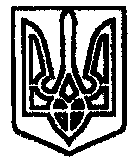 